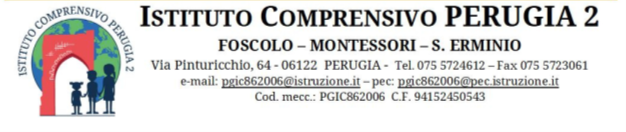 PIANO DIDATTICO PERSONALIZZATO (       DSA  -        BES)Anno Scolastico 20___ / 20____Alunno/a ______________________________________________________________________________Data e luogo di nascita: ______________________________________________   Classe: ____________Coordinatore del Consiglio di Classe: ______________________________________________________1. ANALISI DELLA SITUAZIONE DELL’ALUNNO:A - Descrizione del funzionamento delle abilità strumentali (lettura, scrittura, calcolo)a) Diagnosi dello specialista b) Difficoltà relative agli insegnamenti: Difficoltà di lettura e/o scrittura e/o calcolo; Difficoltà di linguaggio;Difficoltà di ragionamento logico e nell’astrazione;Difficoltà a mantenere l’attenzione per tempi prolungati e/o facile distraibilità;Difficoltà di relazione o di comportamento;Svantaggio linguistico/culturale (recente immigrazione)Svantaggio socio-economico ambientale (seguito dai servizi socialiSituazioni particolaric) Osservazioni dei Docenti del Consiglio di Classe in merito a: 1 = funzionamento POCO deficitario   –    2 = funzionamento MEDIAMENTE deficitario   –    3 = funzionamento MOLTO deficitario1 = funzionamento POCO deficitario    –    2 = funzionamento MEDIAMENTE deficitario    –    3 = funzionamento MOLTO deficitario1 = funzionamento POCO deficitario    –    2 = funzionamento MEDIAMENTE deficitario    –    3 = funzionamento MOLTO deficitarioB -  Caratteristiche del processo di apprendimento 1 = difficoltà BASSA      –      2 = difficoltà MEDIA     –      3 = difficoltà ALTAC -  ComportamentoD -  Strategie utilizzate dall’alunno nello studio.Sottolinea, Identifica parole–chiave, Costruisce schemi, tabelle o diagrammi, Prende appunti lateralmente al testo di riferimento, Utilizza colori per differenziare i  diversi concetti del testoAltro____________________________________________________________________________E - Modalità di affrontare il testo scritto Utilizza testi resi graficamente più accessibili e comprensibiliUtilizza il computer e/o software didattici annessi (correttore ortografico, sintesi vocale, …) Utilizza testi facilitatiRiscrittura di testi con modalità grafica diversa, evidenzia con colori Usa strategie per ricordare (uso immagini, colori, riquadrature, …)Altro ____________________________________________________________________________F -  Strumenti utilizzati nello studio dall'alunnoStrumenti informatici (libro digitale, programmi, audiolibri, applicazioni …)Fotocopie adattateUtilizzo del pc per scrivereRegistrazioni Testi con immaginiAltro _____________________________________________________________________G - Consapevolezza da parte dell’alunno del proprio modo di apprendere (applica consapevolmente comportamenti e strategie operative adeguate al proprio stile cognitivo?)Acquisita Da rafforzare2. Strategie metodologiche e didattiche – (Individuazione delle metodologie più adatte ad assicurare l’apprendimento all’allievo in relazione alle sue specifiche condizioni).Incoraggiare l’apprendimento collaborativo favorendo le attività in piccoli gruppi.Predisporre azioni di tutoraggio.Sostenere e promuovere un approccio strategico nello studio utilizzando mediatori didattici facilitanti l’apprendimento (immagini, mappe ...).Insegnare l’uso di dispositivi extratestuali per lo studio (titolo, paragrafi, immagini, ...)Sollecitare collegamenti fra le nuove informazioni e quelle già acquisite ogni volta che si inizia un nuovo argomento di studio.Promuovere inferenze, integrazioni e collegamenti tra le conoscenze e le discipline.Dividere gli obiettivi di un compito in “sotto obiettivi”.Offrire anticipatamente schemi grafici relativi all’argomento di studio, per orientare l’alunno nella discriminazione delle informazioni essenziali.Privilegiare l’apprendimento esperienziale e laboratoriale “per favorire l’operatività e allo stesso tempo il dialogo, la riflessione su quello che si fa”Sviluppare processi di autovalutazione e autocontrollo delle strategie di apprendimento negli alunniDare incarichi che permettano il movimento controllato nella classe per fini non distruttivi.Vengono utilizzati metodi di insegnamento che incoraggiano la risposta attiva (es. parlare, muoversi, organizzarsi, lavorare alla lavagna).Viene incoraggiato l’alunno/a ad un maggior autocontrollo per una specifica attività.Vengono variate il più possibile le modalità d’insegnamento per mantenere alta l’attenzione.Viene permesso all’alunno/a di utilizzare gli appunti dei compagni o dell'insegnante nell’esecuzione delle verifiche scritte/orali.3. ATTIVITA' PROGRAMMATEAttività di recupero.Attività di consolidamento e/o di potenziamento.Attività di laboratorio.Attività di classi aperte (per piccoli gruppi).Attività all’esterno dell’ambiente scolastico.Attività di carattere culturale, formativo, socializzante.4. MISURE DISPENSATIVE5. STRUMENTI COMPENSATIVI 6. CRITERI E MODALITA’ DI VERIFICA (validi anche in sede d’esame)La valutazione sarà personalizzata tenuto conto delle disabilità specifiche  (Vedi - Regolamento Valutazione CdM del 13 marzo 2009 -  art. 10 dello Schema di regolamento concernente “Coordinamento delle norme vigenti per la valutazione degli alunni e ulteriori modalità applicative in materia, ai sensi degli articoli 2 e 3 del D.L. n°137 del 1/09/2008, convertito con modificazioni dalla L. n° 169 del 30/10/2008”) premettendo che i criteri adottati sono gli stessi per tutta la classe, l’insegnante nel valutare l’alunno considera anche:progressi e sforzi compiutilivello di acquisizione degli argomenti, indipendentemente dall’impiego degli strumenti e delle strategie adottate dall’alunnomiglioramento dell'accettazione nell'uso degli strumenti dispensativi e compensativi7. ASSEGNAZIONE COMPITI A CASAStrumenti informatici utilizzati a casa (specificare):____________________________________________________________________________________________________________________________________________________________________________________________________________________________________________________________________________________________________________________________________________________________8. VERIFICA E VALUTAZIONE 	Dirigente Scolastico	(Prof. Luca Arcese)	___________________________In data  ____ / _____ / ______Il P.D.P. viene letto firmato e sottoscritto dai genitori dell’alunno/a(Padre) _________________________________________(Madre) ________________________________________ USL Umbria 1 Centro F.A.R.EAltro ___________________________Dott./Dott.ssa _________________________ In data  _____ /_____ /_______AREA DELLA SCRITTURA123Lentezza□□□Tecnica della scrittura (omissione di parole, scambio di suoni omologhi e simili, mescolanza di diversi tipi di carattere, troncamento di parole)□□□Difficoltà ortografiche e morfosintattiche□□□Fatica nell’organizzazione logica dei pensieri□□□Autonomia nella revisione del testo□□□Fatica nella ricopiatura di un testo□□□Altri disturbi associati: ______________________________________________________________________________________________________________________________________________________________________________Altri disturbi associati: ______________________________________________________________________________________________________________________________________________________________________________Altri disturbi associati: ______________________________________________________________________________________________________________________________________________________________________________Altri disturbi associati: ______________________________________________________________________________________________________________________________________________________________________________AREA DELLA LETTURA123Difficoltà nella lettura tecnica ad alta voce (lentezza, omissione di parole, scambio di suoni omologhi e simili)□□□Difficoltà nella decodifica di parole□□□Difficoltà nella comprensione del significato e delle caratteristiche testuali e di genere del testo□□□Altri disturbi associati: ______________________________________________________________________________________________________________________________________________________________________________Altri disturbi associati: ______________________________________________________________________________________________________________________________________________________________________________Altri disturbi associati: ______________________________________________________________________________________________________________________________________________________________________________Altri disturbi associati: ______________________________________________________________________________________________________________________________________________________________________________AREA DEL CALCOLO1233Lentezza□□□□Difficoltà nello scrivere o nel leggere numeri rispettando il valore posizionale delle cifre (naturali, decimali o relativi)□□□□Difficoltà nel comprendere e applicare correttamente i concetti base delle operazioni (quattro operazioni, potenze, radici quadrate, numeri relativi …)□□□□Difficoltà nella risoluzione dei problemi matematici e geometrici□□□□Difficoltà nell'organizzazione spaziale dei calcoli e delle figure geometriche□□□□Altri disturbi associati: ______________________________________________________________________________________________________________________________________________________________________________Altri disturbi associati: ______________________________________________________________________________________________________________________________________________________________________________Altri disturbi associati: ______________________________________________________________________________________________________________________________________________________________________________Altri disturbi associati: ______________________________________________________________________________________________________________________________________________________________________________123Difficoltà nel memorizzare procedure operative nelle discipline tecnico-pratiche (formule-strutture grammaticali, regole procedurali)□□□Difficoltà nell'immagazzinare e recuperare informazioni (date-definizioni, termini specifici delle discipline)□□□Difficoltà nell'organizzare le informazioni (integrazione di più informazioni ed elaborazione di concetti)□□□Altri disturbi associati: ______________________________________________________________________________________________________________________________________________________________________________________________Altri disturbi associati: ______________________________________________________________________________________________________________________________________________________________________________________________Altri disturbi associati: ______________________________________________________________________________________________________________________________________________________________________________________________Altri disturbi associati: ______________________________________________________________________________________________________________________________________________________________________________________________SINOGeneralmente corretto□□A volte irrequieto, ma rispettoso delle regole□□Manifesta continua agitazione, difficoltà a rimanere seduto e fermo al proprio posto durante le attività scolastiche e tende a non rispettare i compagni, gli adulti.  □□Altri disturbi associati: _______________________________________________________________________________________________Altri disturbi associati: _______________________________________________________________________________________________Altri disturbi associati: _______________________________________________________________________________________________Si dispensa lo studente/ssa da:Si dispensa lo studente/ssa da:Lettura ad alta voce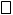 Scrittura di testi sotto dettaturaPrendere appunti  in classe Eccessivo carico di compiti con riduzione delle pagine da studiare, senza modificare gli obiettivi e la qualitàRispetto dei tempi standard (tempi di elaborazione e produzione più lunghi di quelli previsti per la classe)Studio mnemonico di formule, tabelle e definizioniEffettuazione di più prove valutative in tempi ravvicinatiSpecifico per la prova invalsi classi 3°Specifico per la prova invalsi classi 3°Non svolge la prova d’italiano Non svolge la prova di matematicaNon svolge la prova d’inglese – lettura - Non svolge la prova di Inglese – ascolto - Altro ____________________________________________________________________________L’alunno usufruirà  dei seguenti strumenti compensativi nelle diverse discipline:L’alunno usufruirà  dei seguenti strumenti compensativi nelle diverse discipline: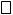 Tabelle e formulari come supporto durante compiti e verifiche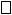 Utilizzo di schemi  e mappe (effettuate dal singolo studente per sintetizzare e strutturare le informazioni) eventualmente anche su supporto digitalizzato (video presentazione), per facilitare il recupero delle informazioni e migliorare l'espressione verbaleCalcolatriceComputer con videoscrittura, correttore ortografico, scanner, audiolibriComputer con sintesi vocaleAudiolibriLibri scolastici digitaliDizionari digitaliSoftware didatticiSpecifico per la prova invalsi classi 3°Specifico per la prova invalsi classi 3°Donatore di voce (sintesi vocale o altro software) per la prova di italiano, matematica, ingleseProva in formato BrailleProva in formato “.pdf” per allievi sordiTempo aggiuntivo (15 minuti) per la prova d’italianoTempo aggiuntivo (15 minuti) per la prova di matematicaTempo aggiuntivo (15 minuti) per la prova di ingleseAltro ____________________________________________________________________________Obiettivo principale è quello di verificare gli apprendimenti. Pertanto si concordano:Obiettivo principale è quello di verificare gli apprendimenti. Pertanto si concordano:Accordo sui tempi e sui modi delle interrogazioni su parti limitate e concordate del programma, concordando le date (interrogazioni programmate)Uso di mediatori didattici durante le prove scritte e orali (mappe mentali, mappe cognitive)Prove informatizzateValutazione dei progressi in itinereValutazioni più attente ai contenuti che non alla forma Altro ____________________________________________________________________________Per i compiti a casa si concordano le seguenti modalità:Per i compiti a casa si concordano le seguenti modalità:Compiti non dettati, scritti alla lavagna  o  aiutato da compagno - tutorCompiti assegnati con fotocopieNastri registratiCompiti assegnati in minore quantità (selezione degli aspetti fondamentali, riduzione delle pagine da studiare, senza modificare gli obiettivi e la qualità)Compiti assegnati con scadenze più lungheAltro ____________________________________________________________________________Effettuare compiti ed interrogazioni programmate, indicando il giorno in cui saranno svolti e anticipando gli argomenti delle prove, in modo da consentire un’adeguata preparazioneUtilizzare dove possibile prove oggettive a scelta multipla o vero/falso; esercizi a completamento; prove adattate di comprensione e produzione. Assegnare tempi più lunghi per lo svolgimento delle verificheUtilizzare strumenti compensativi per rendere più facili le prove scritte e orali, nei vari ambiti del sapereNelle verifiche scritte, riduzione e adattamento del numero degli esercizi senza modificare gli obiettiviLettura delle consegne degli esercizi e/o fornitura, durante le verifiche, di prove su supporto digitalizzato leggibili anche dalla sintesi vocale (se alunno utilizza il pc)Introdurre prove informatizzate (se alunno utilizza il pc)Assegnare tempi più lunghi nell’esecuzione delle prove scritte della prova Invalsi e degli esami di Stato, nella classe terza della secondaria di primo gradoPrivilegiare l’utilizzo di prove informatizzate e trasferite su supporto informatico, per sostenere la prova nazionale Invalsi (se alunno utilizza il pc)Docenti del Consiglio di classeDocenti del Consiglio di classeCoordinatore di classe1Arte e immagine ________________________________________________________2Geografia__________________________________3Italiano ___________________________________4I  Lingua straniera __________________________5II Lingua straniera _________________________6Musica ___________________________________7Religione Cattolica _________________________8S.M.F.C.___________________________________9S.M.S. ____________________________________10Storia _____________________________________11Tecnologia_________________________________12Alternativa alla R.C. ________________________ 13Sostegno __________________________________